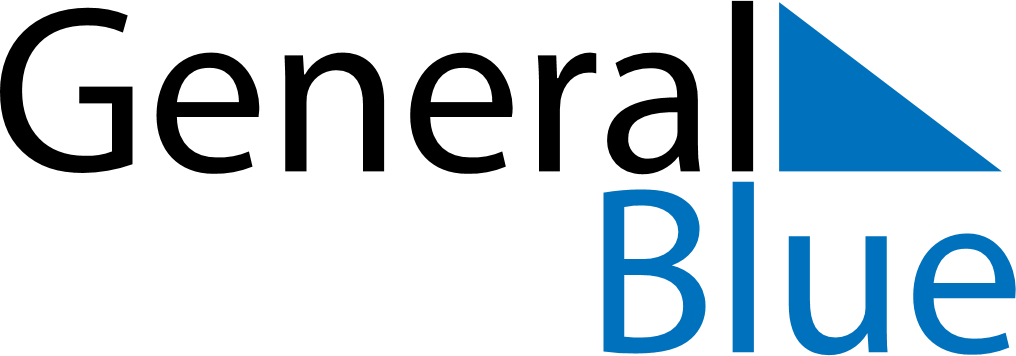 Russia 2022 HolidaysRussia 2022 HolidaysDATENAME OF HOLIDAYJanuary 1, 2022SaturdayNew Year’s DayJanuary 2, 2022SundayNew Year HolidayJanuary 7, 2022FridayChristmas DayJanuary 8, 2022SaturdayNew Year HolidayFebruary 23, 2022WednesdayDefender of the Fatherland DayMarch 8, 2022TuesdayInternational Women’s DayMay 1, 2022SundaySpring and Labour DayMay 9, 2022MondayVictory DayJune 12, 2022SundayRussia DayNovember 4, 2022FridayUnity Day